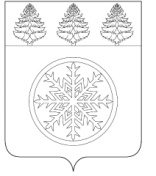 РОССИЙСКАЯ ФЕДЕРАЦИЯИРКУТСКАЯ ОБЛАСТЬконтрольно - счетная палатаЗиминского городского муниципального образованияЗаключение № 24-зна проект решения Думы Зиминского городского муниципального образования «О бюджете Зиминского городского муниципального образования на 2022 год и на плановый период 2023 и 2024 годов»от 15 декабря 2021 года                                                                                                         г. Зима		Заключение на проект решения Думы Зиминского городского муниципального образования «О бюджете Зиминского городского муниципального  образования  на 2022 год и плановый период 2023 и 2024 годов» (далее – проект решения) сделанное на основании анализа дополнительных материалов по распределению средств из областного бюджета согласно Закона Иркутской области «Об областном бюджете на 2022 год и на плановый период 2023 и 2024 годов», утвержденного в третьем чтении 30 ноября 2021 года Законодательным собранием Иркутской области. 	Параметры проекта бюджета с поправками характеризуются следующими показателями: 	Доходы местного бюджета на 2022 год планируются в сумме 1931557,2 тыс. рублей, на 2023 год в сумме 1473753,1 тыс. рублей, на 2024 год в сумме 1379941,6  тыс. рублей. 	Объем безвозмездных поступлений  определен в соответствии с областным законом на 2022 год в сумме 1704437,2 тыс. рублей (увеличением к ожидаемому показателю доходов за 2021 год на 115079,9 тыс. рублей (1816477,3 тыс. рублей) или 6,3 %)  и  на плановый период 2023 и 2024 годов в  сумме 1242959,5  тыс. рублей и 1145076,0 тыс. рублей, соответственно.Расходы  местного бюджета на 2022 год планируются в сумме 1947046,2 тыс. рублей, на 2023 год в сумме 1489517,6 тыс. рублей, на 2024 год в сумме 1396011,5 тыс. рублей, в том числе условно утвержденные расходы на 2023 в сумме 5769,8 тыс. рублей, на 2024 год в сумме 11743,3 тыс. рублей. Проект местного бюджета сформирован с дефицитом на 2022 год в сумме 15489,0 тыс. рублей или 6,8 %, на 2023 и 2024 годы – 6,8 %  и 6,8 %  соответственно.Основные характеристики местного бюджета на 2022 – 2024 годы представлены в таблице:	Динамика основных показателей местного бюджета на 2022 год характеризуется расходов  с увеличением в очередном финансовом периоде к ожидаемому исполнению бюджета на 2021 год (на 53212,9 тыс. рублей) снижением в 2023 году на 23,5 % к предыдущему году и составят 1489517,6 тыс. рублей, снижением на 2024 год к предыдущему году на 93506,1 тыс. рублей. Динамика доходов  местного бюджета на 2022 год проектируются с увеличением на 115079,9 тыс. рублей, или на 6,3 % по отношению к ожидаемому исполнению в 2021 году снижением в 2023 году на 23,8 % к предыдущему году и составят 1473753,1 тыс. рублей, снижением в 2024 году  на 6,4 % к предыдущему году и составят 1379941,6 тыс. рублей. Рост плановых поступлений налоговых доходов местного бюджета на 2022 год относительно назначений 2021 года прогнозируется в основном за счет роста поступлений по налогу на доходы физических лиц – 141500,0 тыс. рублей (2,3 %).Проектом местного бюджета на плановый период предусмотрено уменьшение общего объема доходов. Данные изменения обусловлены в основном планированием безвозмездных поступлений в меньшем объеме в связи с отсутствием в полном объеме информации по объемам финансирования за счет межбюджетных трансфертов.Планирование доходов проекта бюджета осуществлялось на основании статей 39, 61.2, 62 Бюджетного кодекса РФ. В качестве источников формирования доходной части местного бюджета статья 1 проекта решения определены налоговые и неналоговые доходы, а также безвозмездные поступления. Согласно пояснительной записке к проекту бюджета прогноз доходов бюджета спрогнозирован в соответствии со статьями 160.1, 169 Бюджетного кодекса РФ, на основе данных главных администраторов доходов местного бюджета, с учетом ожидаемых поступлений налогов, сборов и других платежей в 2021 году, прогнозных оценок на 2022-2024 годы.Доходы местного бюджета на 2022 год предусмотрены в проекте решения в объеме  1931557,2 тыс. рублей, на 2023 год – 1473753,1 тыс. рублей, на 2024 год – 1379941,6 тыс. рублей.Доходная часть бюджета сформирована, в большей мере, за счет безвозмездных поступлений, на долю которых в 2022 году будет приходиться  88,2 % общей суммы доходов, в 2023 году – 84,3 %, в 2024 году –  83,0 %.Расходы местного бюджета на 2022 год предусмотрены в объеме 1947046,2 тыс. рублей, или на  2,8 % выше утвержденных назначений на 2021 год, на 2023 год – 1489517,6 тыс. рублей (в том числе условно утверждаемые расходы – 5769,8 тыс. рублей), на 2024 год – 1396011,5 тыс. рублей (в том числе условно утверждаемые расходы – 11743,3 тыс. рублей). В соответствии с требованиями пункта 5 статьи 184.1 Бюджетного кодекса РФ условно утверждаемые расходы местного бюджета не распределены в плановом периоде в соответствии с классификацией расходов.	В структуре общего объема расходов местного бюджета значительный удельный вес занимают расходы по разделам: образование, культура, кинематография, социальная политика, физическая культура и спорт, объем которых в совокупности составит в расходах 2022 года – 64,7 % (1260632,9 тыс. рублей), 2023 года – 68,7 % (1019245,2 тыс. рублей), 2024 года – 69,3 % (960054,5 тыс. рублей), что подтверждает социальную направленность расходов местного бюджета.Объем муниципального долга Зиминского городского муниципального образования составит на 01 января 2022 год – 10346,5 тыс. рублей, объем привлечения в 2022 году – 18075,6 тыс. рублей, объем погашения в 2022 году (-) 2586,6 тыс. рублей. Программами внутренних заимствований Зиминского городского муниципального образования на плановый период 2023 и 2024 годов представлен перечень внутренних заимствований с указанием объема привлечения и объема средств, направленных на погашение долговых обязательств Зиминского городского муниципального образования по каждому виду заимствований. Вид и сумма заимствований соответствует виду и сумме источников финансирования дефицита местного бюджета.Осуществление расходов в очередном году и плановом периоде предусмотрено в рамках как программных, так и непрограммных направлений деятельности.К финансированию в 2022 году и в плановом периоде 2023 и 2024 годов проектом решения о местном бюджете предлагается четырнадцать муниципальных программ.Объем бюджетных  ассигнований, которых на 2022 год составит –  1834074,5 тыс. рублей, или  94,0 % объема расходов местного бюджета, на 2023 год – 1384391,8 тыс. рублей, или 93,0 % объема расходов местного бюджета, на 2024 год – 1246683,3 тыс. рублей, или 89,3  % объема расходов местного бюджета; их доля в расходах местного бюджета будет на уровне 2022 года (1694230,9 тыс. рублей или 91 %, в соответствии с решением Думы Зиминского городского муниципального образования утвержденного от 24.12.2020 №105 (в редакции от 18.11.2021 №169).Структура расходов местного бюджета по муниципальным программам представлена в таблице:в тыс. руб.По результатам анализа соответствия объемов бюджетных ассигнований, предусмотренных на реализацию муниципальных программ в проекте решения, показателям паспортов муниципальных программ установлено, что объемы финансирования, предусмотрены в проекте решения о бюджете, не соответствуют объемам, предусмотренным паспортам муниципальных программ. Основная доля расходов местного бюджета как в текущем году, так и в 2022 году и плановом периоде 2023 и 2024 годов, приходится на две муниципальные программы «Развитие образования» и «Обеспечение населения города доступным жильем».Согласно информации Управления по финансам и налогам администрации Зиминского городского муниципального образования следует отметить, что по состоянию на 01.12.2021 года просроченная кредиторская задолженность составляет 80365,1 тыс. рублей (в т.ч. по коммунальным услугам в сумме 33488,9 тыс. рублей), по состоянию на 01.01.2021 года составляла 64704,1тыс. рублей (в т.ч. по коммунальным услугам в сумме 6980,4 тыс. рублей), кредиторская задолженность увеличилась на 15661,0 тыс. рублей кредиторская задолженность постоянно увеличивается (рост задолженности в основном произошел за не своевременно оплаты коммунальных услуг, исполнение муниципальных контрактов). В расходах на 2022 год и на плановый период 2023 - 2024 годов, частично предусмотрены средства на погашение кредиторской задолженности, что создает определенные риски в ее погашении.  Задолженность по исполнению судебных актов по искам к Зиминскому городскому муниципальному образованию по состоянию на 01.12.2021 г. составляет 21272,4 тыс. рублей.Не исполнение судебных актов или частичное исполнение судебных актов может привести к дополнительным расходам местного бюджета в виде штрафных санкций.Выводы и предложения: Представленный для экспертизы проект решения о бюджете проанализирован Контрольно-счетной палатой на предмет соответствия его характеристик статье 184.1 Бюджетного кодекса РФ, нарушений не установлено. Также соблюдены иные требования и ограничения, установленные Бюджетным кодексом РФ, а именно: предельный объем резервного фонда администрации Зиминского городского муниципального образования (пункт 3 статьи 81), размер дефицита местного бюджета (пункт 3 статьи 92.1), структура муниципального долга (статья 100), структура программы муниципальных внутренних заимствований (статья 110.1), предельный объем муниципальных заимствований (статья 106), верхний предел муниципального внутреннего долга (пункты 3 и 5 статьи 107), объем муниципального дорожного фонда Зиминского городского муниципального образования (пункт 5 статьи 179.4), общий объем условно утверждаемых расходов (пункт 3 статьи 184.1).Бюджет Зиминского городского муниципального образования на 2022 год сформирован с дефицитом 15489,0 тыс. рублей или 6,8 %, на 2023 и 2024 годы – 6,8 %  и 6,8 %  соответственно. В качестве источников дефицита местного бюджета определена разница между привлеченными и погашенными муниципальным образованием кредитами кредитных организаций в валюте Российской Федерации. Перечень всех внутренних заимствований с указанием объема привлечения и объема погашения долга по каждому виду заимствований отражен в программе муниципальных внутренних заимствовании Зиминского городского муниципального образования. При формировании долговых обязательств Зиминского городского муниципального образования учтена необходимость соблюдения ограничений, установленных Бюджетным кодексом РФ. Проектом решения о бюджете перечень главных администраторов доходов и главных администраторов источников внутреннего финансирования дефицита бюджета не утверждается. В соответствии с частью 3 статьи 160.1 и частью 4 статьи 160.2 Бюджетного кодекса РФ данные перечни утверждены постановлениями администрацией Зиминского городского муниципального образования: от 18.11.2021 № 922 «Об утверждении перечней главных администраторов доходов бюджета Зиминского городского муниципального образования», от 18.11.2021 № 923 «Об утверждении перечня главных администраторов источников внутреннего финансирования дефицита бюджета Зиминского городского муниципального образования».Контрольно-счетная палата рекомендует внести изменения в Положение о бюджетном процессе в Зиминском городском муниципальном образовании утвержденного решением Думы Зиминского городского муниципального образования от 28.04.2016 № 180 (с изменениями) пункты 1 и 2 части 8 статьи 21 в связи изменениями ч. 3 ст. 160.1 и ч. 4 ст. 160.2 Бюджетного кодекса РФ. Целевые статьи расходов бюджета сформированы в соответствии с муниципальными программами и не включенными в муниципальные программы направлениями деятельности органов местного самоуправления, указанных в ведомственной структуре расходов бюджета (непрограммным направлениям деятельности).Основной проблемой формирования местного бюджета по-прежнему остается проблема сбалансированности бюджета.Местный бюджет находится практически в полной зависимости от бюджета вышестоящего уровня (областного бюджета), то есть бюджет Зиминского городского муниципального образования является на более чем на 84 % дотационным. Это говорит о том, что собственных доходов местного бюджета недостаточно для осуществления ряда полномочий на проведение таких расходов как оплата коммунальных услуг, выплата заработной платы, исполнение муниципальных контрактов и т.д. Анализ основных параметров бюджета Зиминского городского муниципального образования на 2022 год и на плановый период 2023 - 2024 годов свидетельствует о наличии рисков в сбалансированности бюджета. Основные риски связаны с высокой зависимостью от предоставляемых межбюджетных трансфертов.В проекте решения о бюджете расходы сформированы исходя из доходных возможностей бюджета Зиминского городского муниципального образования.Представленный проект решения Думы Зиминского городского муниципального образования  «О бюджете Зиминского городского муниципального образования на 2022 год и плановый период 2023 и 2024 годов» в целом соответствует, действующему законодательству и может быть рекомендован к принятию Думой Зиминского городского муниципального образования.Председатель                                                                                                                     О.А. ГолубцоваПоказателиОжидаемое исполнение 2021 годПроект местного бюджета на 2022-2024 гг.Проект местного бюджета на 2022-2024 гг.Проект местного бюджета на 2022-2024 гг.ПоказателиОжидаемое исполнение 2021 год2022 г.план2023 г. прогноз2024 г.прогнозДоходы бюджета  в т.ч1816477,31931557,21473753,11379941,6Налоговые и неналоговые доходы220158,8227120,0230793,6234865,6Безвозмездные поступления бюджета1596290,51704437,21242959,51145076,0Расходы бюджета 1893833,31947046,21483747,81384268,2Условно утвержденные расходы--5769,811743,3Программные расходы1552480,61834074,51384391,81246683,3Непрограммные расходы341352,7112971,7105125,8149328,2  Публичные нормативные обязательства4735,04737,04740,04740,0  Дорожный фонд12961,713619,114276,215419,1Дефицит бюджета, % к общему объему доходов бюджета без учета объема безвозмездных поступлений 35,16,86,86,8Наименование муниципальной программыПроект решения Думы Зиминского городского муниципального образования  «О бюджете на 2022 Зиминского городского муниципального образования год и на плановый период 2023 и 2024 годов»Проект решения Думы Зиминского городского муниципального образования  «О бюджете на 2022 Зиминского городского муниципального образования год и на плановый период 2023 и 2024 годов»Проект решения Думы Зиминского городского муниципального образования  «О бюджете на 2022 Зиминского городского муниципального образования год и на плановый период 2023 и 2024 годов»Наименование муниципальной программы2022 год2023 год2024 год1Муниципальная программа Зиминского городского муниципального образования "Молодежная политика" на 2020-2024 гг.1032,51085,51095,52Муниципальная программа Зиминского городского муниципального образования "Развитие культуры" на 2020-2024 гг.54627,156280,869913,23Муниципальная программа "Развитие  физической культуры и спорта" на 2020-2024гг.23102,9142148,6102500,74Муниципальная программа "Социальная поддержка населения" на 2020-2024гг.50761,350633,850690,95Муниципальная программа "Жилищно-коммунальное хозяйство" на 2020-2024гг.151328,8308977,3225184,06Муниципальная программа Зиминского городского муниципального образования "Обеспечение населения города доступным жильем" на 2020-2024гг.337375,728380,332213,77Муниципальная программа "Развитие дорожного хозяйства" на 2020-2024гг.50073,620462,721762,18Муниципальная программа Зиминского городского муниципального образования "Содействие развитию малого и среднего прдпринимательства г.Зимы" 2020-2024гг.210,0410,0410,09Муниципальная программа "Охрана труда" на 2020-2024гг.988,3938,3915,310Муниципальная программа Зиминского городского муниципального образования "Безопасность"  на 2020-2024гг.7599,37541,27338,211Муниципальная программа Зиминского городского муниципального образования "Формирование современной городской среды Зиминского городского муниципального образования" на 2020-2024гг.14299,7600,0600,012Муниципальная программа Зиминского городского муниципального образования "Развитие образования" на 2020-2024 гг.1116053,6744985,0714926,013Муниципальная программа Зиминского городского муниципального образования "Оказание содействия по сохранению и улучшению здоровья населения г.Зимы" на 2020-2024гг.680,0680,0700,014Муниципальная программа Зиминского городского муниципального образования "Охрана окружающей среды ЗГМО"  на 2020-2024 гг.25941,721268,318433,7Итого по муниципальным программам1834074,51384391,81246683,3Общая сумма расходов1947046,21489517,61396011,5Непрограммные расходы112971,7105125,8149328,2Доля МП в общей сумме расходов %949389,3